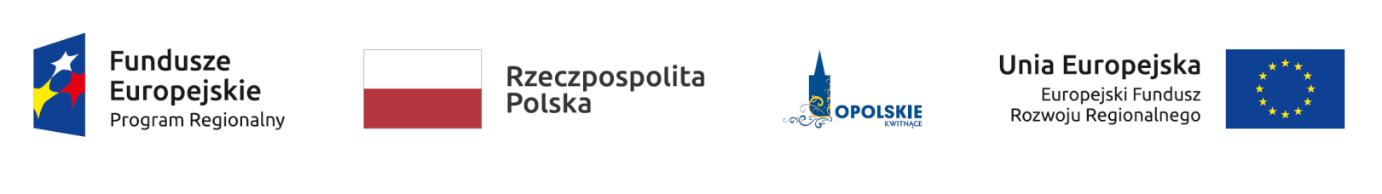 Załącznik nr 13 do RegulaminuPOROZUMIENIE O WSPÓŁPRACY NR ……./2021w ramach 
Regionalnego Programu Operacyjnego Województwa Opolskiego na lata 2014-2020Oś priorytetowa II – Konkurencyjna gospodarkaDziałanie 2.3 Wzmocnienie otoczenia biznesu – wybór operatoraProjekt pn.: „Operator voucherów zwiększających konkurencyjność MSP działających w obszarze inteligentnych specjalizacji na terenie województwa opolskiego”współfinansowany ze środków Europejskiego Funduszu Rozwoju Regionalnegozawarte w Opolu w dniu .........................................pomiędzy:Województwem Opolskim reprezentowanym przez Zastępcę Dyrektora Opolskiego Centrum Rozwoju Gospodarki w osobie Pana ………………………………… na podstawie pełnomocnictwa nadanego uchwałą Zarządu Województwa Opolskiego nr ………………………….z dnia ……………………………….., zwanym dalej „Operatorem”,a……………………………………………………., ul. ………………………………, ………………………….(kod + miejscowość) NIP: ………………………………, REGON: …………………………Reprezentowaną/ym przez:…………………………………………………..………………………………………………….. (nazwa i adres Instytucji Otoczenia Biznesu, NIP, REGON, osoba/y umocowane do reprezentacji) zwanym dalej „IOB”, zwanymi dalej „Stronami porozumienia”§ 1Przedmiot Porozumienia Na warunkach określonych w niniejszym porozumieniu, Operator powierza IOB zadania w zakresie wspomagania prowadzenia działalności gospodarczej, w szczególności polegające na wsparciu w formie dotacji oraz wsparciu w formie promesy -  w ramach realizacji projektu pn.: „Operator voucherów zwiększających konkurencyjność MSP działających w obszarze inteligentnych specjalizacji na terenie województwa opolskiego” współfinansowany ze środków Europejskiego Funduszu Rozwoju Regionalnego na zasadach wynikających m.in. „Regulaminu rekrutacji 
i udzielania wsparcia” z dnia …………………………, stanowiącego integralną część niniejszego porozumienia.„Formularz zgłoszeniowym dla IOB - Karta Podmiotu” oraz „Formularze zgłoszeniowe dla IOB - Karta Usługi” wraz z załącznikami, złożone przez IOB na etapie rekrutacji do Projektu oraz w czasie jego realizacji stanowią integralną część niniejszego porozumienia.Strony porozumienia oświadczają, że zapoznały się z treścią „Regulaminu rekrutacji i udzielania wsparcia” z dnia ……………………….. oraz zobowiązują się do stosowania jego zapisów.§ 2Okres realizacji Porozumienia Czas realizacji porozumienia strony ustalają na 31.12.2022 r.Strony dopuszczają przedłużenie okresu realizacji porozumienia w sytuacji wydłużenia okresu realizacji Projektu.§ 3Obowiązki IOBW związku z realizacją porozumienia IOB jest zobowiązana do:1)	zapoznania się z treścią Regulaminu i przestrzegania jego zapisów, 2)	przestrzegania zapisów Umowy wsparcia zawartej z Operatorem oraz MSP, 3)	dostarczenia wszelkich niezbędnych dokumentów żądanych przez Operatora, w tym w szczególności dotyczących: sposobu realizowania przez nich Projektu, dokumentów finansowych, zawartych umów, a także wszelkich innych, związanych  w związku z realizowanym Projektem,4)	zapewnienia wysokiej jakości usług podstawowych i prorozwojowych zgodnie z zapotrzebowaniem MSP;5)	współpracy z Operatorem m.in w zakresie działań informacyjnych i promocyjnych dotyczących realizowanego Projektu,6)	dostarczenia wszelkich informacji Operatorowi w tym podczas wizyt monitoringowej oraz udzielania innym instytucjom do tego uprawnionym niezbędnych informacji do celów monitoringu, kontroli i ewaluacji projektu,7)	terminowego regulowania wszelkich płatności związanych z realizacją Projektu – zarówno na rzecz MSP, jak również podmiotów trzecich,8) corocznego przedkładania Operatorowi – w terminie do 31 marca danego roku – zaktualizowanego Formularza zgłoszeniowego dla IOB - Karta Podmiotu9)	umożliwienia Operatorowi wykonywania czynności kontrolnych – przez cały okres realizacji projektu – zarówno w siedzibie IOB, jak również u Operatora.§ 4Postanowienia szczegółowe W związku z realizacją porozumienia Operator otrzymuje ankiety oceny jakości usług, wypełnianie przez MSP każdorazowo po zrealizowaniu usługi przez IOB. W przypadku niedostarczenia ankiety oceny jakości usług przez MSP, Operator wstrzymuje przekazanie wsparcia w formie dotacji/promesy na rachunek bankowy MSP/IOB. Operator prowadzi analizę jakości usług świadczonych przez IOB w szczególności na podstawie wyników przeprowadzonych kontroli, ankiet otrzymanych od MSP. Analiza jakości ma na celu monitorowanie jakości usług świadczonych przez IOB w ramach systemu popytowego.Operator prowadzi weryfikację jakości usług świadczonych przez IOB stale w ramach trwania projektu, z częstotliwością co najmniej raz po zakończeniu każdego kwartału. Ocenie poddawane są jedynie aktywne IOB, tzn. świadczące usługi w danym kwartale.W przypadku negatywnych opinii MSP na temat jakości świadczonych usług przez IOB, Operator informuje IOB o negatywnej ocenie oraz proponuje działania naprawcze. Informacja na ten temat jest przekazywana również do IZ RPO WO 2014-2020.W przypadku stwierdzonych przez Operatora nieprawidłowości w zakresie realizacji przez IOB Projektu, polegających m.in. na nieprzestrzeganiu przez IOB zapisów Regulaminu, porozumienia, przepisów powszechnie obowiązującego prawa, utrudnianiu przeprowadzania przez Operatora czynności kontrolnych, Operator nakazuje IOB podjęcie działań naprawczych, wyznaczając IOB w tym celu odpowiedni termin. W przypadku niewywiązania się przez IOB z obowiązku wykonania czynności naprawczych w zakreślonym terminie Operator wstrzymuje przekazanie wsparcia w formie dotacji/promesy na rachunek bankowy IOB.W przypadku nieskuteczności działań naprawczych, może być także podjęta decyzja o wykluczeniu IOB z systemu popytowego. Operator podejmuje decyzję o wykluczeniu w oparciu o dokonaną analizę oraz stanowisko IZ RPO WO 2014 - 2020.Wykluczenie IOB z projektu może być całkowite lub okresowe. Operator przekazuje informację na ten temat do danej IOB oraz IZ RPO WO 2014 - 2020. Operator na podstawie dokonywanej analizy w oparciu o ankiety oceny jakości usług wypełniane przez MSP umieszcza na stronie internetowej Projektu informacje na temat pozytywnych aspektów/wyników realizowanego systemu popytowego. Aktualizacja informacji w tym zakresie na stronie internetowej projektu będzie przeprowadzana co najmniej raz na 6 miesięcy. System oceny jakości usług świadczonych przez IOB może zostać zmodyfikowany przez IZRPO WO 2014-2020 w szczególności w wyniku ustaleń na poziomie krajowym.§5Kontrola i monitoringKontrole są prowadzone przy uwzględnieniu wymogów określonych w „Wytycznych w zakresie kontroli realizacji programów operacyjnych na lata 2014-2020”.IOB jest zobowiązany w każdym czasie trwania Projektu poddać się kontroli przez Operatora oraz inne uprawnione organy, udostępniając całość wnioskowanej dokumentacji.Ustalenia podmiotów, o których mowa w ust. 2, mogą w szczególności prowadzić do korekty wydatków kwalifikowalnych, rozliczonych w ramach umowy wsparcia.Podczas kontroli MSP/IOB zobowiązane są zapewnić obecność osób upoważnionych do udzielenia wyjaśnień na temat przebiegu realizacji umowy wsparcia.Kontrole w odniesieniu do uczestników projektu mogą być przeprowadzane:na dokumentach w siedzibie Operatora;na dokumentach w siedzibie IOB;w miejscu realizacji usługi (wizyta monitoringowa);w siedzibie MSP. Kontrole w siedzibie Operatora są prowadzone na podstawie dokumentów rozliczeniowych dostarczonych przez MSP lub IOB i obejmują w szczególności sprawdzenie, czy usługi zostały zrealizowane i rozliczone zgodnie z warunkami umowy wsparcia. Wizyta monitoringowa przeprowadzana przez Operatora na miejscu realizacji usługi ma na celu w szczególności sprawdzenie faktycznego dostarczenia usługi i jej zgodności ze standardami określonymi w dokumentach rekrutacyjnych. IOB zobowiązane jest do udzielania Operatorowi lub innym uprawnionym organom wszelkich informacji dot. realizacji Projektu, w tym także na temat efektów realizacji umowy wsparcia, także po zakończeniu realizacji umowy wsparcia.W wyniku kontroli wydawane są zalecenia pokontrolne, a IOB są zobowiązane do podjęcia w określonym w nich terminie działań naprawczych.IOB są zobowiązane do przekazywania Operatorowi informacji o kontrolach i audytach przeprowadzonych w ramach umowy wsparcia przez uprawnione instytucje w terminie 7 dni kalendarzowych od daty otrzymania zawiadomienia o kontroli lub audycie oraz ich wynikach w terminie 7 dni kalendarzowych od daty otrzymania dokumentu stwierdzającego ustalenia kontroli lub audytu.W przypadku stwierdzenia nieprawidłowości, w tym także po zakończeniu realizacji projektu, IOB ma obowiązek zwrotu środków wraz z odsetkami w wysokości jak dla zaległości podatkowych w terminie 14 dni kalendarzowych po otrzymaniu wezwania. § 6Ochrona danych osobowychAdministratorem danych osobowych IOB jest Opolskie Centrum Rozwoju Gospodarki 
z siedzibą w Opolu, ul. Krakowska 38.Kontakt z Inspektorem Ochrony Danych pod adresem iod@ocrg.opolskie.pl.Dane osobowe IOB przetwarzane będą w celu sprawozdawczości na podstawie art. 6 ust. 1 lit. b ogólnego rozporządzenia o ochronie danych osobowych z dnia 27 kwietnia 2016 r.Odbiorcami danych osobowych IOB będą wyłącznie podmioty uprawnione do uzyskania danych osobowych na podstawie przepisów prawa.Dane osobowe IOB przechowywane będą przez okres rozliczenia Regionalnego Programu Operacyjnego Województwa Opolskiego na lata 2014 -2020 oraz zakończenia archiwizowania dokumentacji.IOB posiada prawo do żądania od administratora dostępu do danych osobowych, ich sprostowania, usunięcia lub ograniczenia przetwarzania.IOB ma prawo wniesienia skargi do organu nadzorczego.Podanie przez IOB danych osobowych jest dobrowolne, jednakże odmowa podania danych może skutkować odstąpieniem od realizacji porozumienia o współpracy. IOB wyraża zgodę na udostępnienie danych osobowych do celów, o których mowa 
w ust. 3 na podstawie art. 13 ogólnego rozporządzenia o ochronie danych osobowych z dnia 
27 kwietnia 2016 r. (Dz. Urz. UE L 119 z 04.05.2016).§ 7Zmiana postanowieniaWszelkie zmiany porozumienia wymagają aneksu w formie pisemnej, pod rygorem nieważności.Jeżeli wniosek o zmianę porozumienia pochodzi od IOB, musi on zostać przedstawiony Operatorowi nie później niż w terminie 7 dni kalendarzowych przed dniem, w którym zmiana ta powinna wejść w życie.Zasada, o której mowa w ust. 2 nie dotyczy sytuacji, gdy niezachowanie terminu, o którym mowa 
w ust. 2 nastąpi z przyczyn niezależnych od IOB.Obowiązki i prawa wynikające z porozumienia nie mogą być w żadnym wypadku przenoszone na rzecz osoby trzeciej. § 8Rozwiązanie porozumieniaOperator może rozwiązać porozumienie ze skutkiem natychmiastowym, w szczególności gdy IOB nie wykonuje lub wykonuje w sposób nienależyty któregokolwiek ze zobowiązań wynikających z porozumienia, w tym w szczególności w przypadku, gdy IOB:po wykazaniu braków/niezgodności w złożonych dokumentach związanych z realizacją Projektu nie złoży poprawionych/uzupełnionych dokumentów lub nie udzieli stosownych wyjaśnień w terminie 10 dni roboczych od otrzymania informacji w tym zakresie,odmawia poddania się kontroli,w celu uzyskania środków przedstawia fałszywe lub nie odpowiadające stanowi faktycznemu lub niepełne oświadczenia lub dokumenty.Porozumienie może zostać rozwiązane na mocy porozumienia stron.§ 9KorespondencjaWszelka korespondencja związana z realizacją porozumienia będzie prowadzona w formie pisemnej. Korespondencja będzie kierowana na poniższe adresy:do Operatora: Opolskie Centrum Rozwoju Gospodarki, ul. Krakowska 38, 45-075 Opoledo IOB: …………………………………………………………………………………………………………§ 10Postanowienia końcoweW sprawach nieuregulowanych porozumieniem zastosowanie mają odpowiednie reguły i zasady wynikające z  Regionalnego Programu  Operacyjnego Województwa Opolskiego na lata 2014-2020, a także odpowiednie przepisy prawa Unii Europejskiej, w szczególności:Rozporządzenie Parlamentu Europejskiego i Rady (UE) nr 1303/2013 z dnia 17 grudnia 2013 r. ustanawiające wspólne przepisy dotyczące Europejskiego Funduszu Rozwoju Regionalnego, Europejskiego Funduszu Społecznego, Funduszu Spójności, Europejskiego Funduszu Rolnego na rzecz Rozwoju Obszarów Wiejskich oraz  Europejskiego Funduszu Morskiego i Rybackiego oraz ustanawiające przepisy ogólne dotyczące Europejskiego Funduszu Rozwoju Regionalnego, Europejskiego Funduszu Społecznego, Funduszu Spójności i Europejskiego Funduszu Morskiego i Rybackiego oraz uchylające rozporządzenie Rady (WE) nr 1083/2006 (Dz. Urz. UE L 347 
z 20.12.2013, str. 320)Rozporządzenie delegowane Komisji (UE) nr 480/2014 z dnia 3 marca 2014 r. uzupełniającego rozporządzenie Parlamentu Europejskiego i Rady (UE) nr 1303/2013 ustanawiającego wspólne przepisy dotyczące Europejskiego Funduszu Rozwoju Regionalnego, Europejskiego Funduszu Społecznego, Funduszu Spójności, Europejskiego Funduszu Rolnego na rzecz Rozwoju Obszarów Wiejskich oraz Europejskiego Funduszu Morskiego i Rybackiego oraz ustanawiającego przepisy ogólne dotyczące Europejskiego Funduszu Rozwoju Regionalnego, Europejskiego Funduszu Społecznego, Funduszu Spójności i Europejskiego Funduszu Morskiego i Rybackiego (Dz. Urz. UE L 138 z 13.5.2014, str. 5)oraz właściwe akty prawa krajowego, w szczególności:Ustawa z dnia 23 kwietnia 1964 r. – Kodeks cywilny (tj. Dz.U. z 2020 r., poz. 1740 z późn. zm.Ustawa z dnia 27 sierpnia 2009 r. o finansach publicznych (t.j. Dz. U. z 2021 r., poz. 305 z późn. zm.,Ustawa z dnia 11 lipca 2014 r. o zasadach realizacji programów w zakresie polityki spójności finansowanych w perspektywie finansowej 2014-2020 (t.j. Dz. U. z 2020 r., poz. 818 z późn. zm.) ,Ustawa z dnia 11 września 2019 r. Prawo zamówień publicznych (t.j. Dz. U. z 2021 r., poz. 1129 z późn. zm.),Rozporządzenie Ministra Infrastruktury i Rozwoju z dnia 19 marca 2015 r. w sprawie udzielania pomocy de minimis w ramach regionalnych programów operacyjnych na lata 2014-2020, (t.j. Dz. U. z 2021 r., poz. 900),Rozporządzenie Ministra Infrastruktury i Rozwoju z dnia 3 września  2015 r. w sprawie udzielania regionalnej pomocy inwestycyjnej w ramach celu tematycznego 3 w zakresie wzmacniania konkurencyjności mikroprzedsiębiorstw, małych i średnich przedsiębiorstw 
w ramach regionalnych programów operacyjnych na lata 2014-2020  (t.j. Dz. U. z 2021 r., poz. 1447),Rozporządzenie Ministra Infrastruktury i Rozwoju z dnia 3 września 2015 r. w sprawie udzielania pomocy mikroprzedsiębiorcom, małym i średnim przedsiębiorcom na usługi doradcze oraz udział w targach w ramach regionalnych programów operacyjnych na lata 
2014-2020 (Dz. U. z 2015 r., poz. 1417)Rozporządzenie Komisji (UE) nr 651/2014 z dnia 17 czerwca 2014 r. uznające niektóre rodzaje pomocy za zgodne z rynkiem wewnętrznym w zastosowaniu art. 107 108 Traktatu,Przepisy dotyczące szczegółowego przeznaczenia, warunków i trybu udzielania pomocy finansowej przy korzystaniu podczas realizacji Projektu ze środków stanowiących pomoc publicznąSpory związane z realizacją porozumienia strony będą starały się rozwiązać polubownieW przypadku braku porozumienia spór będzie podlegał rozstrzygnięciu przez sąd powszechny właściwy dla siedziby Operatora.Porozumienie sporządzono w dwóch jednobrzmiących egzemplarzach – po  jednym dla każdej ze Stron.IOB................................................................(podpis)Operator................................................................(podpis)